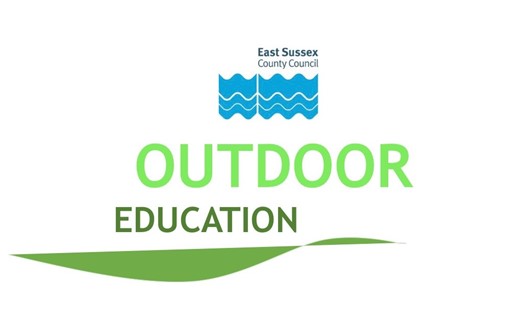 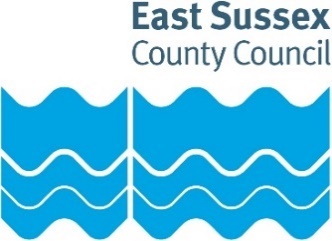 Exeant visit checker(Please refer to Using Exeant to submit a visit webinar)When submitting a trip on Exeant the below points are often overlooked by establishments.(Please note this is not an exhaustive list for the trip submission and all relevant sections must be completed before a trip can be approved.)Visit risk assessment(Please refer to Risk Assessments for visits made easy webinar)When writing your risk assessment:East Sussex maintained schools must:use the up-to-date East Sussex County Council’s risk assessment template (see Exeant documents section for the template)separate out hazards and ensure each has control measures that the staff intend to implement if safe to do soensure risk rating is provided for each hazard Academies, independent establishments must:use a template that their employer has provided or approvedensure each hazard has a relevant control measure that the staff intend to implement if safe to do soensure there is an evaluation of riskHazards Top hazards most likely to appear on trips. (Please note this is not an exhaustive list and each trip is individual to the establishment.)Sites, environment being visited(Hazards that cover the whole visit):slips and fallsmembers of the publicpupils wandering off lack of supervisiongetting lost drowning crossing roads animal bitespoisonous plantscold and wethigh windssunburn, heat exhaustionfireterrorism (a threat assessment may be needed)Activities
(Specific hazards associated with a specific site or activity. The above hazards may also need to be revisited for the specific site or activity.) inappropriate clothing lack of safety equipmentimproper use of equipment falling from heights burnspoor water quality weak or non-swimmer unqualified, incompetent lifeguard lack of privacy in changing areas pupils not following rulesstaff and pupils not aware of specific hazards identified by the tour company or provider risk assessmentunqualified instructoractivities not accessible for the needs and abilities of the pupilslanguage barrierpurchasing inappropriate items for example alcoholAccommodation: leaving the hotel unsupervisedpupils accessing each other’s roomspupils not able to access help during the night other guests in the hotel pupils accessing out of bounds areas lack of security falling from balconies reaction to food and choking improper storage of foodsDowntime:lack of supervision specific activity hazardsbringing inappropriate equipment from homeTransportincorrect visas and travel documents lost travel documents Coach:  Not wearing seatbelts distracting the driver stowaways illnessaccident collision breakdown falls embarking, disembarking falling luggageheavy luggageunsupervised journey stops members of the public at journey stopsCar and minibus:incorrect driving documentation and training vehicle checks not completed lack of route planningtirednessaccidentbreakdownillnessdriver distractionsnot wearing seatbelts or using the correct car seat Ferry:illnessdrowning accessing out of bound areas members of the public lack of supervisionPlane:getting lost in the airportillness fear of flying turbulencefailure to follow safety briefingsdelays and cancellations security incident Groupallergiestravel sickness covidasthmamental health lack of emergency contacts lack of emergency staffing planspecial educational needs disabilities specific medical needs for example diabetesimproper storage of medicines lack of training on medical support and administration of medicines all staff unaware of groups’ needs individual’s plan not followed English as a second language disruptive, inappropriate behaviour lack of medical cover abroad (GHIC card in Europe)Visit Leader to sign and date the risk assessmentExeant sectionTo be includedCompletedWhyVisit title – (if the trip is Duke of Edinburgh Award please include the level)WhoName the first aidersName the Deputy LeaderFor a residential ensure non-establishment staff have a Disclosure and Barring Service check (DBS). Put DBS by their name if they have had the check.Ensure of the correct ratios of adult to childProvide a 24-hour telephone number back at the establishmentComplete the group listWhenGive the correct trip dates - (if it is a rolling programme provide the first date and last date of the programme and give additional information of the rolling programme days)WhereChoose UK or internationalProvide the full address and contact details of the location and accommodationWhatCheck if the activities are adventure by ticking ‘yes’ and check the listSay no for establishment staff if they are not leading any of the activitiesSay yes if establishment staff are leading any of the adventure activities, (please note qualifications to lead the adventure activity must then be attached in the supporting documents section)Say yes if you are using a provider to lead the activitiesTick all activities that apply and add in any additional activities in the boxFor the Duke of Edinburgh Award, complete all fields and attach a route map in the documents sectionHowTick all the transports you will be using throughout the visitIn additional information provide all travel details including if applicable flight, ferry, train and Eurotunnel numbers and timesWho organised the trip – choose a travel company, tour operator or activity provider if one was involved in any part of the tripIf an external provider is being used you must confirm that they either have a Learning Outside the Classroom (LOtC) Quality Badge or if they do not have an LOtC badge they have completed a Provider Statement (see the Exeant documents section for the provider statement template) Complete all tour operator details if applicableIf an academy or a private establishment please include the insurance policy numberAdditional Supporting documents(Maximum two megabyte limit)Letter sent to parents about the tripEstablishment’s own risk assessmentItinerary (if visiting more than one location)Group list if not completed in the who sectionIf applicable provider statement, DofE route maps once completedFormal ApprovalEVC approval must be given